ONOMA: 	 	ΜΑΘΗΜΑΤΙΚΑ 6η ΕΝΟΤΗΤΑΚεφ. 42 Προσθέσεις με υπέρβαση της δεκάδας 1Κάνω τις προσθέσεις με τον τρόπο που μου λέει η Προσθετόλ.5+8= 	6+5= 	8+4= 	3+9= 	7+4= 	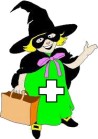 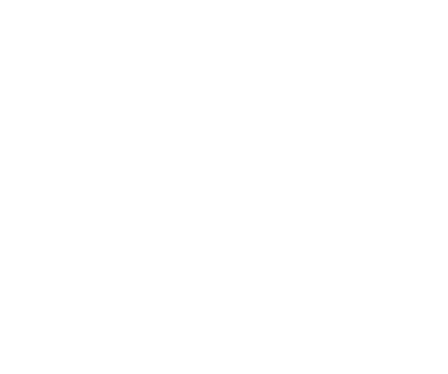 3+8= 	Κάνω τις παρακάτω προσθέσεις.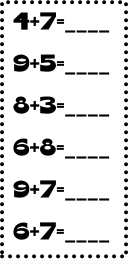 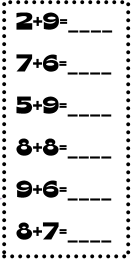 Κάνω τις παρακάτω προσθέσεις με τη βοήθεια της μάγισσας Προσθετόλ.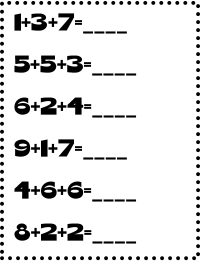 